Collecting Data – ObservationFlip a coin 30 times. Record your results.Roll a die 30 times. Tally the results Survey the traffic which passes your school, for 20 minutes.Survey topic: Food purchased from the canteen.Survey topic: Colour of cars which drive past the school.Write your survey topic here:_________________________________________________CoinTallyTotalHeadsTailsDiceTallyTotal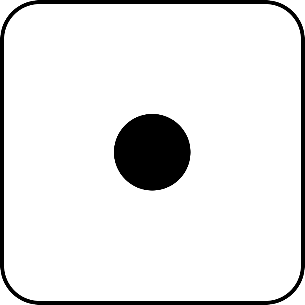 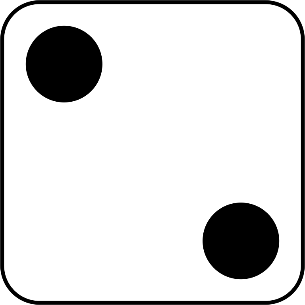 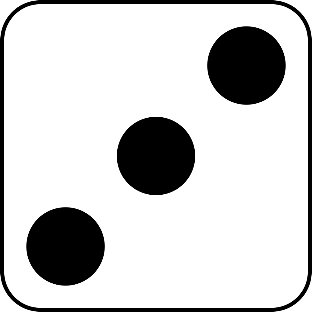 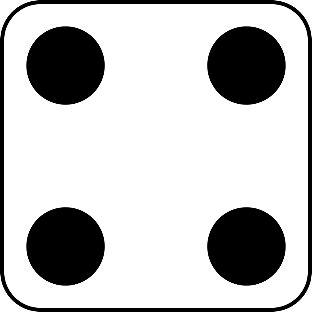 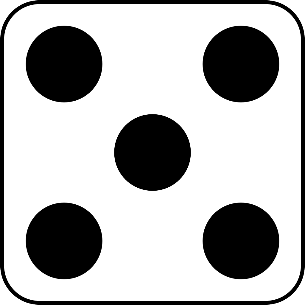 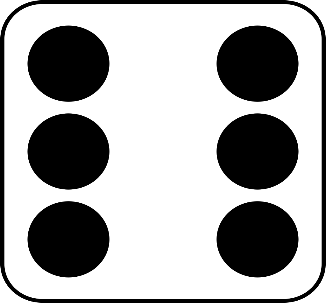 VehicleTallyTotalCarTruckBicycleBusWalkerOtherFoodTallyTotalSausage RollPiePizzaToasted sandwichSandwichPastaOtherColourTallyTotalRedWhiteSilverBlackBlueGreyOtherTallyTotal